T.C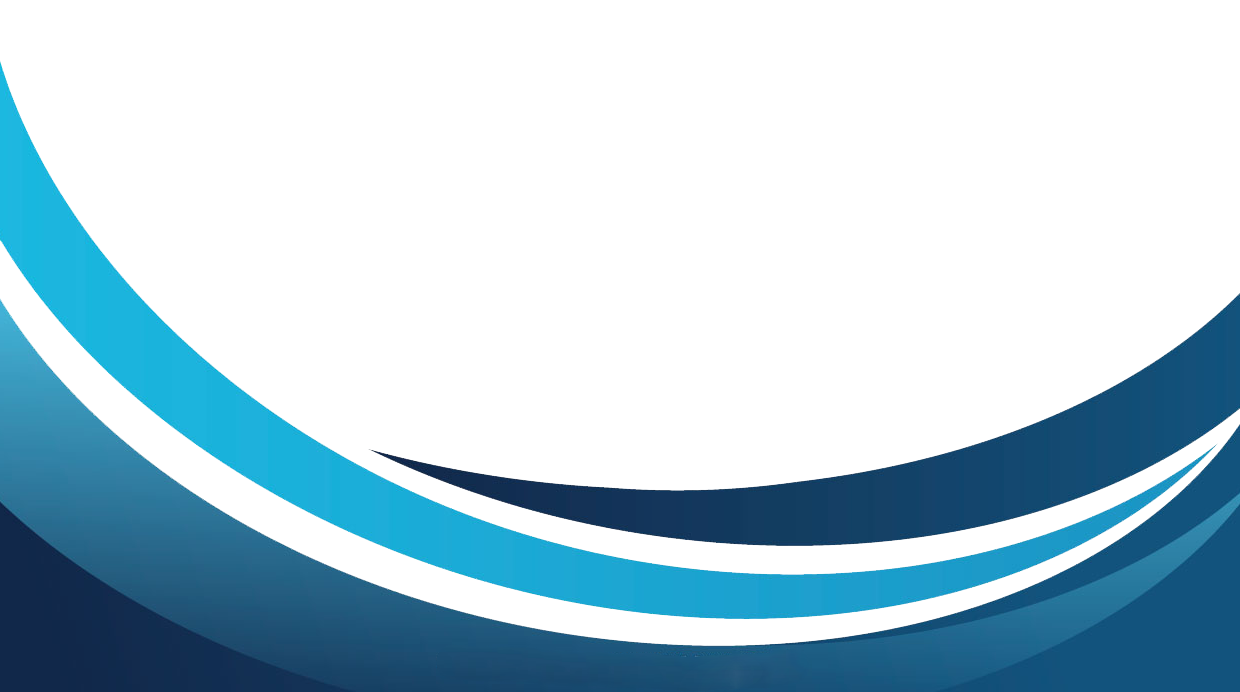 KEÇİÖREN KAYMAKAMLIĞIHUN ORTAOKULU MÜDÜRLÜĞÜ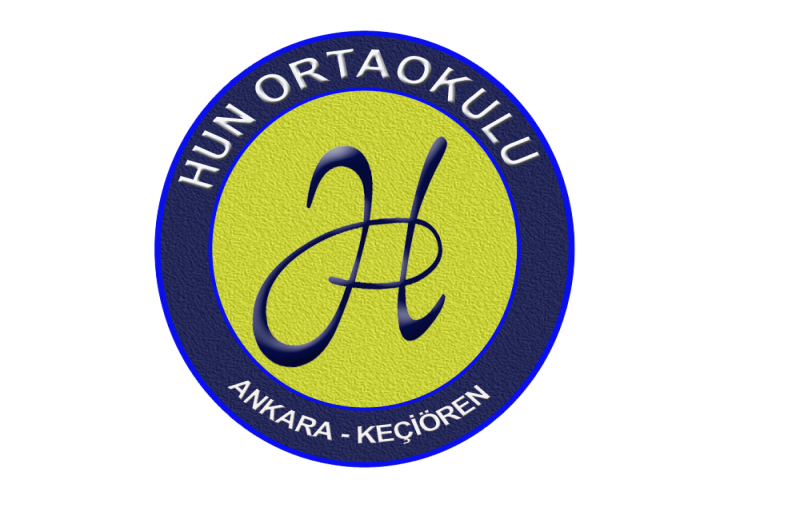 2019-2023 STRATEJİK PLANI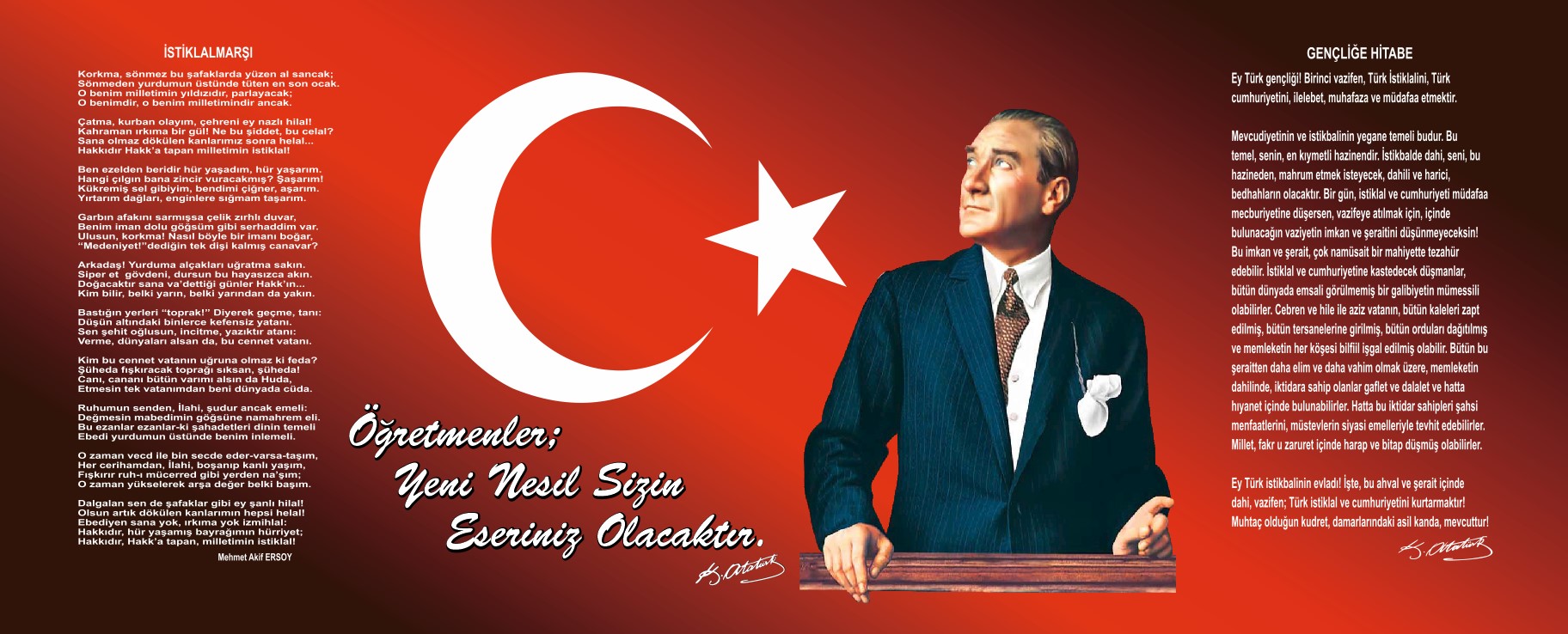 Sunuş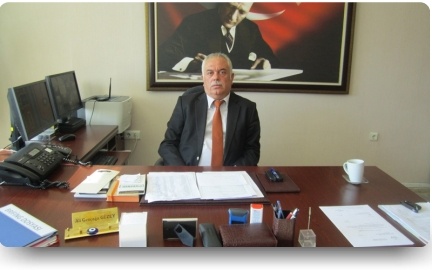 Bu çalışma;  Hun Ortaokulu adına okulumuz eğitimde kalite yönetim sistemi ekibi tarafından 2019 - 2023 Eğitim Öğretim yıllarına ait çalışmalara alt yapı teşkil edebilecek ve bu süreçte okul adına yapılacak olan tüm proje çalışmalarına kaynak olabilecek bir ön rapor niteliği taşımaktadır.Bu çalışmanın hazırlanması ve yürütülmesinde görev alan tüm personele teşekkürü bir borç bilirim.		                                                                                                                                                                                                 Ali Gençağa GÜZEY                                                                                                                                                                                                   Okul MüdürüİçindekilerSunuş	3İçindekiler	4BÖLÜM I: GİRİŞ ve PLAN HAZIRLIK SÜRECİ	5BÖLÜM II: DURUM ANALİZİ	6Okulun Kısa Tanıtımı 	6Okulun Mevcut Durumu: Temel İstatistikler	7PAYDAŞ ANALİZİ	12GZFT (Güçlü, Zayıf, Fırsat, Tehdit) Analizi	14Gelişim ve Sorun Alanları	16BÖLÜM III: MİSYON, VİZYON VE TEMEL DEĞERLER	19MİSYONUMUZ 	19VİZYONUMUZ 	19TEMEL DEĞERLERİMİZ 	19BÖLÜM IV: AMAÇ, HEDEF VE EYLEMLER	21TEMA I: EĞİTİM VE ÖĞRETİME ERİŞİM	21TEMA II: EĞİTİM VE ÖĞRETİMDE KALİTENİN ARTIRILMASI	24TEMA III: KURUMSAL KAPASİTE	28V. BÖLÜM: MALİYETLENDİRME	32EKLER:	34BÖLÜM I:GİRİŞ ve PLAN HAZIRLIK SÜRECİBÖLÜM I: GİRİŞ ve PLAN HAZIRLIK SÜRECİ2019-2023 dönemi stratejik plan hazırlanması süreci Üst Kurul ve Stratejik Plan Ekibinin oluşturulması ile başlamıştır. Ekip tarafından oluşturulan çalışma takvimi kapsamında ilk aşamada durum analizi çalışmaları yapılmış ve durum analizi aşamasında paydaşlarımızın plan sürecine aktif katılımını sağlamak üzere paydaş anketi, toplantı ve görüşmeler yapılmıştır. Durum analizinin ardından geleceğe yönelim bölümüne geçilerek okulumuzun amaç, hedef, gösterge ve eylemleri belirlenmiştir. Çalışmaları yürüten ekip ve kurul bilgileri altta verilmiştir.STRATEJİK PLAN ÜST KURULUBÖLÜM II:DURUM ANALİZİBÖLÜM II: DURUM ANALİZİDurum analizi bölümünde okulumuzun mevcut durumu ortaya konularak neredeyiz sorusuna yanıt bulunmaya çalışılmıştır. Bu kapsamda okulumuzun kısa tanıtımı, okul künyesi ve temel istatistikleri, paydaş analizi ve görüşleri ile okulumuzun Güçlü Zayıf Fırsat ve Tehditlerinin (GZFT) ele alındığı analize yer verilmiştir.Okulun Kısa Tanıtımı Okulumuz 1968 yılında gecekondu semti olan Ovacık Köyü merası üzerinde kurulan Çiçekli Mahallesi’nde eğitim-öğretime açılmış ve adını mahallenin adı olan Çiçekli İlkokulu olarak eğitim çalışmalarına 5 derslikli olarak başlamıştır.	1977 yılında gecekondu bölgesinin genişlemesi ve yakın çevrede Danışment Çiçekli İlkokulu açıldığından okul isimlerinin benzer olması nedeniyle okulumuzun ismi Türk devletlerinden olan Hun İmparatorluğu’ndan alarak Hun İlkokulu olarak değiştirilmiştir.	1998 yılına kadar ilkokul ve bu yıldan sonra ilköğretime dönüştürülmüştür.	2007 yılında 5 derslikli okulumuz yıkılarak yerine 24 derslikli bina yapıldı ve 2008-2009 eğitim-öğretim yılından beri eğitim öğretim faaliyetlerine devam etmektedir.	Okulumuzda; 1 çok amaçlı salon, 1 müdür odası, 2 müdür yardımcısı odası, 2 ana sınıfı dersliği, 1 öğretmenler odası, 1 memur odası, 23 derslik, 1 fen ve teknoloji laboratuvarı, 1 teknoloji tasarım ve görsel sanatlar atölyesi, 1 spor odası, 1 okul-aile birliği odası bulunmaktadır. 	Okulumuzda her geçen yıl öğrenci başarısı artmakta ve TEOG’ta alınan puanların geçmiş yıllara göre yükselmiş olduğu görülmektedir. Eğitim ve öğretimde başarıyı arttırmak için fizikî yapı, donanım, değişen ve gelişen teknolojiyi takip etme ve bunları eğitim ve öğretim sürecine dahil etme konusunda öğretmenler, çevre imkanları ve yönetim elbirliğiyle çaba göstermektedirler.	2012-2013 eğitim öğretim yılında okulumuz eğitimde reform niteliğinde yapılan değişiklikler ile dönüşüme uğrayarak Hun Ortaokulu adını almış halen de bu ad ile eğitim öğretime devam etmektedir.Coğrafi Konumu	Hun Ortaokulu Keçiören İlçesi, Kuşcağız Mahallesi’nde bulunmaktadır. Okulumuzun şehir merkezine uzaklığının 5 km oluşu okulumuza avantajlar sağlamaktadır.Başarılarımız          Ankara il çapında yapılan Muay Thai yarışmalarında çeşitli kategorilerde 4 adet 3.lük ödülü, 3 adet 2.lik ödülü, 2 adet 1. Lik ödülü alınmıştır. Ankara il genelinde yapılan güreş müsabakalarında çeşitli sıkletlerde 2 adet 3.lük ve 2 adet 2.lik ödülü alınmıştır. Karate dalında  2.lik ve 3.lük madalyası, Kick Boxta 1.lik madalyası Jimnastik alanında ise 1.lik ödülümüz bulunmaktadır.      ATO tarafından düzenlenen Çanakkaleden Ankaraya Bir Nefes Başlığı Altında “Çanakkkalede Can Vererek, Can verenler” temalı resim yarışmasında birincilik ve ikincilik ödülü, “Fotoğraftan Hikayeye Çanakkale” temalı hikaye yazma yarışmasında Ankara ikinciliği, ve Ankara üçüncülüğü ödülü Cumhurbaşkanımız Recep Tayyip ERDOĞAN tarafından öğrencilerimize ve öğretmenlerimize verilmiştir. Gümrük ve Ticaret Bakanlığı ve  Ankara Büyükşehir Belediyesi işbirliği ile  düzenlenen TÜRKİYE GENELİ “BİLİNÇLİ TÜKETİM VE TÜKETİCİ HAKLARI” konulu resim yarışmasında öğrencisi  Yurdagül KÖKSAL  Türkiye  geneli  ANKARA BÜYÜKŞEHİR BELEDİYESİ ÖZEL ÖDÜLÜNÜ aldı. Tarım ve Gıda Bakanlığının Ankara genelinde düzenlediği "TOPRAK VARSA HAYAT VAR" konulu resim yarışmasında Beyza SIĞIRCI Ankara Birincisi oldu. Ankara genelinde  Karataş  Vakfı’nın düzenlediği “SONBAHARI SEVİYORUM” konulu resim yarışmasında  Rabia Ergül  Ankara Başarı Ödülü aldı.  Özel Türk Yurdu Kolejinin  Ankara genelinde düzenlediği  ´´23 NİSAN BENİM DÜNYAM ´´ konulu resim yarışmasında   Yurdagül KÖKSAL  Ankara Birincisi oldu.  15  öğrenci AYNI YARIŞMADA ilk 20’ye girerek başarı belgesi ve hediye aldılar. Eşref Bitlis Ortaokulunun Ankara genelinde düzenlediği  “ BİR BAŞKADIR BENİM    MEMLEKETİM” konulu resim yarışmasında   Sümeyye Betül ÇALIŞKAN  Ankara İkincisi olmuştur. Orman ve Su işleri Bakanlığının  düzenlediği Ankara geneli “TOPRAĞA YATIRIM GELECEĞE YATIRIM” konulu resim yarışmasında   Sümeyye Betül ÇALIŞKAN Ankara  üçüncüsü  olmuştur.  Milli Eğitim Bakanlığı’nın Ankara genelinde düzenlediği  ‘’ATATÜRK’Ü ANLATIYORUM’’ konulu resim yarışmasında  Beyza SIĞIRCI Ankara üçüncüsü olmuştur. Özel Türk Yurdu Kolejinin  Ankarada  düzenlediği  Çocuk İstismarı ile ilgili´´GELECEK BENİM GELECEĞİME DOKUNMA ´´ konulu resim yarışmasında   8  öğrenci ilk 20’ye girerek başarı belgesi ve hediye aldılar.  Orman ve Su işleri Bakanlığının  düzenlediği Ankara geneli “17 HAZİRAN DÜNYA ÇÖLLEŞME İLE MÜCADELE GÜNÜ ” konulu resim yarışmasında  Beyza SIĞIRCI  Mansiyon ödülü aldı. Özel Hayat Kolejinin  Ankara genelinde  düzenlediği “BİR DESTANDIR ÇANAKKALE ”  konulu resim yarışmasında  Beyza SIĞIRCI  Ankara İkincisi olmuştur.Okulun Mevcut Durumu: Temel İstatistiklerOkul KünyesiOkulumuzun temel girdilerine ilişkin bilgiler altta yer alan okul künyesine ilişkin tabloda yer almaktadır.Çalışan BilgileriOkulumuzun çalışanlarına ilişkin bilgiler altta yer alan tabloda belirtilmiştir.Okulumuz Bina ve Alanları	Okulumuzun binası ile açık ve kapalı alanlarına ilişkin temel bilgiler altta yer almaktadır.Sınıf ve Öğrenci Bilgileri	Okulumuzda yer alan sınıfların öğrenci sayıları alttaki tabloda verilmiştir.Donanım ve Teknolojik KaynaklarımızTeknolojik kaynaklar başta olmak üzere okulumuzda bulunan çalışır durumdaki donanım malzemesine ilişkin bilgiye alttaki tabloda yer verilmiştir.Gelir ve Gider BilgisiOkulumuzun genel bütçe ödenekleri, okul aile birliği gelirleri ve diğer katkılarda dâhil olmak üzere gelir ve giderlerine ilişkin son iki yıl gerçekleşme bilgileri alttaki tabloda verilmiştir.PAYDAŞ ANALİZİKurumumuzun temel paydaşları öğrenci, veli ve öğretmen olmakla birlikte eğitimin dışsal etkisi nedeniyle okul çevresinde etkileşim içinde olunan geniş bir paydaş kitlesi bulunmaktadır. Paydaşlarımızın görüşleri anket, toplantı, dilek ve istek kutuları, elektronik ortamda iletilen önerilerde dâhil olmak üzere çeşitli yöntemlerle sürekli olarak alınmaktadır.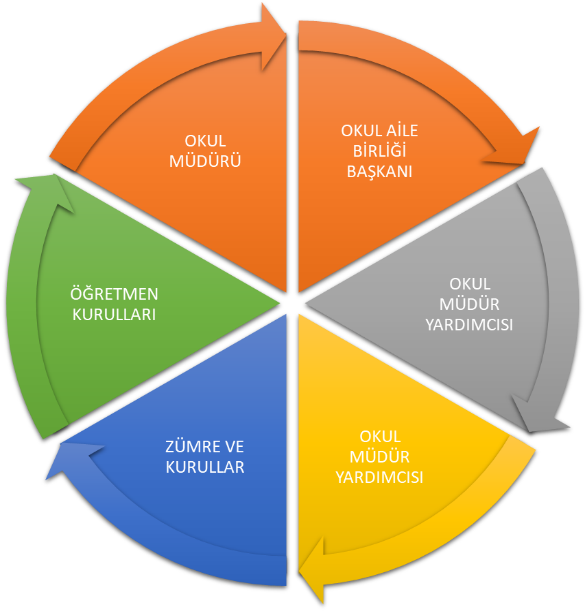 Paydaş anketlerine ilişkin ortaya çıkan temel sonuçlara altta yer verilmiştir  : Öğrenci Anketi Sonuçları:Öğretmen Anketi Sonuçları:Veli Anketi Sonuçları:GZFT (Güçlü, Zayıf, Fırsat, Tehdit) Analizi Okulumuzun temel istatistiklerinde verilen okul künyesi, çalışan bilgileri, bina bilgileri, teknolojik kaynak bilgileri ve gelir gider bilgileri ile paydaş anketleri sonucunda ortaya çıkan sorun ve gelişime açık alanlar iç ve dış faktör olarak değerlendirilerek GZFT tablosunda belirtilmiştir. Dolayısıyla olguyu belirten istatistikler ile algıyı ölçen anketlerden çıkan sonuçlar tek bir analizde birleştirilmiştir.Kurumun güçlü ve zayıf yönleri donanım, malzeme, çalışan, iş yapma becerisi, kurumsal iletişim gibi çok çeşitli alanlarda kendisinden kaynaklı olan güçlülükleri ve zayıflıkları ifade etmektedir ve ayrımda temel olarak okul müdürü/müdürlüğü kapsamından bakılarak iç faktör ve dış faktör ayrımı yapılmıştır. İçsel Faktörler Dışsal Faktörler  Gelişim ve Sorun AlanlarıGelişim ve sorun alanları analizi ile GZFT analizi sonucunda ortaya çıkan sonuçların planın geleceğe yönelim bölümü ile ilişkilendirilmesi ve buradan hareketle hedef, gösterge ve eylemlerin belirlenmesi sağlanmaktadır. Gelişim ve sorun alanları ayrımında eğitim ve öğretim faaliyetlerine ilişkin üç temel tema olan Eğitime Erişim, Eğitimde Kalite ve kurumsal Kapasite kullanılmıştır. Eğitime erişim, öğrencinin eğitim faaliyetine erişmesi ve tamamlamasına ilişkin süreçleri; Eğitimde kalite, öğrencinin akademik başarısı, sosyal ve bilişsel gelişimi ve istihdamı da dâhil olmak üzere eğitim ve öğretim sürecinin hayata hazırlama evresini; Kurumsal kapasite ise kurumsal yapı, kurum kültürü, donanım, bina gibi eğitim ve öğretim sürecine destek mahiyetinde olan kapasiteyi belirtmektedir.Gelişim ve Sorun AlanlarımızBÖLÜM III:MİSYON, VİZYON VE TEMEL DEĞERLERBÖLÜM III: MİSYON, VİZYON VE TEMEL DEĞERLEROkul Müdürlüğümüzün Misyon, vizyon, temel ilke ve değerlerinin oluşturulması kapsamında öğretmenlerimiz, öğrencilerimiz, velilerimiz, çalışanlarımız ve diğer paydaşlarımızdan alınan görüşler, sonucunda stratejik plan hazırlama ekibi tarafından oluşturulan Misyon, Vizyon, Temel Değerler; Okulumuz üst kurulana sunulmuş ve üst kurul tarafından onaylanmıştır.      MİSYONUMUZ         Milli ve manevi değerlere, Atatürk ilke ve inkılaplarına bağlı, öğrenmeyi seven, deneyerek ve yaşayarak öğrenen, hedefini belirleme konusunda bilinçli, çevreye duyarlı, yaşadığı kentin geçmiş kültürünü bilen ve bu şehrin kültürüne katkıda bulunabilecek, kendini tanıyan ve kendine güvenen bireyler yetiştirmek. VİZYONUMUZ Öğrencilerimizin, çağdaş anlayış içerisinde bilgiye ulaşan ve bu bilgiyi kullanabilen, kalıcı, istenilen ve örnek davranışlar geliştiren, Atatürk ilke ve inkılâplarına bağlı, ahlaklı, vatan ve millet sevgisiyle dolu, sporu bir uğraş değil de bir kültür, bir felsefe kabul eden, en az bir yabancı dil bilen, Türkçeyi güzel, doğru ve etkili kullanabilen, sözlü ve yazılı iletişim becerisi yüksek, toplumsal sorunlara duyarlı, okuyan, araştıran, teknolojik yeniliklere açık, yaratıcı ve üretken, sürekli kendini geliştiren, çalışma ve dayanışma alışkanlığı kazanarak takım ruhu ile  hareket edebilen, orta öğretim kurumlarına etkin olarak hazırlanan, etkili, nitelikli, çağdaş, demokratik, laik  sosyal bireyler olarak yetişmelerini sağlamaktır.TEMEL DEĞERLERİMİZ BÖLÜM IV:AMAÇ, HEDEF VE EYLEMLERTEMA I: EĞİTİM VE ÖĞRETİME ERİŞİMEğitim ve öğretime erişim okullaşma ve okul terki, devam ve devamsızlık, okula uyum ve oryantasyon, özel eğitime ihtiyaç duyan bireylerin eğitime erişimi, yabancı öğrencilerin eğitime erişimi ve hayatboyu öğrenme kapsamında yürütülen faaliyetlerin ele alındığı temadır.Stratejik Amaç 1: Kayıt bölgemizde yer alan çocukların okullaşma oranlarını artıran, öğrencilerin uyum ve devamsızlık sorunlarını gideren etkin bir yönetim yapısı kurulacaktır.   Stratejik Hedef 1.1 Plan dönemi sonuna kadar dezavantajlı gruplar başta olmak üzere, eğitim ve öğretimin her tür ve kademesinde katılım ve tamamlama oranlarını artırmak.Performans Göstergeleri EylemlerTEMA II: EĞİTİM VE ÖĞRETİMDE KALİTENİN ARTIRILMASIEğitim ve öğretimde kalitenin artırılması başlığı esas olarak eğitim ve öğretim faaliyetinin hayata hazırlama işlevinde yapılacak çalışmaları kapsamaktadır. Bu tema altında akademik başarı, sınav kaygıları, sınıfta kalma, ders başarıları ve kazanımları, disiplin sorunları, öğrencilerin bilimsel, sanatsal, kültürel ve sportif faaliyetleri ile istihdam ve meslek edindirmeye yönelik rehberlik ve diğer mesleki faaliyetler yer almaktadır. Stratejik Amaç 2: Öğrencilerimizin gelişmiş dünyaya uyum sağlayacak şekilde donanımlı bireyler olabilmesi için eğitim ve öğretimde kalite artırılacaktır.Stratejik Hedef 2.1.  Öğrenme kazanımlarını takip eden ve velileri de sürece dâhil eden bir yönetim anlayışı ile öğrencilerimizin akademik başarıları ve sosyal faaliyetlere etkin katılımı artırılacaktır.Performans GöstergeleriEylemlerStratejik Hedef 2.2.  Etkin bir rehberlik anlayışıyla, öğrencilerimizi ilgi ve becerileriyle orantılı bir şekilde üst öğrenime veya istihdama hazır hale getiren daha kaliteli bir kurum yapısına geçilecektir. Performans GöstergeleriEylemlerStratejik Hedef 2.3. Eğitimde yenilikçi yaklaşımlar kullanılarak bireylerin yabancı dil yeterliliğini ve uluslararası öğrenci/öğretmen hareketliliğini artırmak.TEMA III: KURUMSAL KAPASİTEStratejik Amaç 3: Eğitim ve öğretim faaliyetlerinin daha nitelikli olarak verilebilmesi için okulumuzun kurumsal kapasitesi güçlendirilecektir. Stratejik Hedef 3.1.  Müdürlüğümüz hizmetlerinin etkin sunumunu sağlamak üzere insan kaynaklarının yapısını ve niteliğini geliştirmek.Performans GöstergeleriEylemlerStratejik Hedef 3.2.  Plan dönemi sonuna kadar, belirlenen kurum standartlarına uygun eğitim ortamlarını tesis etmek; etkin, verimli bir mali yönetim yapısını oluşturmak.V. BÖLÜM:MALİYETLENDİRME2019-2023 Stratejik Planı Faaliyet/Proje Maliyetlendirme TablosuVI. BÖLÜM:İZLEME VE DEĞERLENDİRMEVI. BÖLÜM: İZLEME VE DEĞERLENDİRMEOkulumuz Stratejik Planı izleme ve değerlendirme çalışmalarında 5 yıllık Stratejik Planın izlenmesi ve 1 yıllık gelişim planın izlenmesi olarak ikili bir ayrıma gidilecektir. Stratejik planın izlenmesinde 6 aylık dönemlerde izleme yapılacak denetim birimleri, il ve ilçe millî eğitim müdürlüğü ve Bakanlık denetim ve kontrollerine hazır halde tutulacaktır.Yıllık planın uygulanmasında yürütme ekipleri ve eylem sorumlularıyla aylık ilerleme toplantıları yapılacaktır. Toplantıda bir önceki ayda yapılanlar ve bir sonraki ayda yapılacaklar görüşülüp karara bağlanacaktır. STRATEJİK PLANLAMA EKİBİSTRATEJİK PLANLAMA EKİBİSTRATEJİ GELİŞTİRME EKİBİSTRATEJİ GELİŞTİRME EKİBİADI SOYADIÜNVANIADI SOYADIÜNVANIUğur LEBLEBİCİMüdür Yardımcısı/BaşkanAli Gençağa GÜZEYOkul Müdür ü/BaşkanDerya AYDINOĞLUÖğretmen/ÜyeSeçil YABANOĞLUMüdür YardımcısıAli Burak PARANÖğretmen/ÜyeZafer ULUÇAYÖğretmen/ÜyeAydın CEYLANÖğretmen/ÜyeSema ÇAPURRehber Öğretmen/ÜyeNevin ORTAKÇIRehber Öğretmen/ÜyeTuğba KIRAÇ ÇAKIROkul Aile Birliği BaşkanıOnur Gürkan OTUÖğrenci TemsilcisiTemel Bilgiler Tablosu- Okul KünyesiTemel Bilgiler Tablosu- Okul KünyesiTemel Bilgiler Tablosu- Okul KünyesiTemel Bilgiler Tablosu- Okul Künyesiİli: Ankaraİli: Ankaraİli: Ankaraİli: Ankaraİlçesi: Keçiörenİlçesi: Keçiörenİlçesi: Keçiörenİlçesi: KeçiörenAdres: Kuşcağız Mah. Gazeller Cad. No68 Keçiören/ANKARAKuşcağız Mah. Gazeller Cad. No68 Keçiören/ANKARAKuşcağız Mah. Gazeller Cad. No68 Keçiören/ANKARACoğrafi Konum (link):Coğrafi Konum (link):http://hunortaokulu.meb.k12.tr/tema/iletisim.phphttp://hunortaokulu.meb.k12.tr/tema/iletisim.phpTelefon Numarası: 0 (312) 358 76 460 (312) 358 76 460 (312) 358 76 46Faks Numarası:Faks Numarası:0 312 358 76 860 312 358 76 86e- Posta Adresi:710344@meb.k12.tr710344@meb.k12.tr710344@meb.k12.trWeb sayfası adresi:Web sayfası adresi:http://hunortaokulu.meb.k12.trhttp://hunortaokulu.meb.k12.trKurum Kodu:710344710344710344Öğretim Şekli:Öğretim Şekli: Tam Gün  (Tam Gün/İkili Eğitim) Tam Gün  (Tam Gün/İkili Eğitim)Okulun Hizmete Giriş Tarihi : 2007Okulun Hizmete Giriş Tarihi : 2007Okulun Hizmete Giriş Tarihi : 2007Okulun Hizmete Giriş Tarihi : 2007Toplam Çalışan SayısıToplam Çalışan Sayısı6666Öğrenci Sayısı:Kız379379Öğretmen SayısıKadın3737Öğrenci Sayısı:Erkek458458Öğretmen SayısıErkek1313Öğrenci Sayısı:Toplam837837Öğretmen SayısıToplam5050Derslik Başına Düşen Öğrenci SayısıDerslik Başına Düşen Öğrenci SayısıDerslik Başına Düşen Öğrenci Sayısı:32Şube Başına Düşen Öğrenci SayısıŞube Başına Düşen Öğrenci SayısıŞube Başına Düşen Öğrenci Sayısı:35Öğretmen Başına Düşen Öğrenci SayısıÖğretmen Başına Düşen Öğrenci SayısıÖğretmen Başına Düşen Öğrenci Sayısı:17Şube Başına 30’dan Fazla Öğrencisi Olan Şube SayısıŞube Başına 30’dan Fazla Öğrencisi Olan Şube SayısıŞube Başına 30’dan Fazla Öğrencisi Olan Şube Sayısı:24Öğrenci Başına Düşen Toplam Gider MiktarıÖğrenci Başına Düşen Toplam Gider MiktarıÖğrenci Başına Düşen Toplam Gider Miktarı52 tlÖğretmenlerin Kurumdaki Ortalama Görev SüresiÖğretmenlerin Kurumdaki Ortalama Görev SüresiÖğretmenlerin Kurumdaki Ortalama Görev Süresi4,7Çalışan Bilgileri TablosuUnvan*ErkekKadınToplamOkul Müdürü ve Müdür Yardımcısı213Branş Öğretmeni133750Rehber Öğretmen-22İdari Personel314Yardımcı Personel336Güvenlik Personeli1-1Toplam Çalışan Sayıları224466Okul Yerleşkesine İlişkin BilgilerOkul Yerleşkesine İlişkin BilgilerOkul Bölümleri Okul Bölümleri Özel AlanlarVarYokOkul Kat Sayısı5Çok Amaçlı SalonXDerslik Sayısı26Çok Amaçlı SahaXDerslik Alanları (m2)1170KütüphaneXKullanılan Derslik Sayısı26Fen LaboratuvarıXŞube Sayısı24Bilgisayar LaboratuvarıXİdari Odaların Alanı (m2)71İş AtölyesiXÖğretmenler Odası (m2)27Beceri AtölyesiXOkul Oturum Alanı (m2)6433PansiyonXOkul Bahçesi (Açık Alan)(m2)3013Okul Kapalı Alan (m2)3420Sanatsal, bilimsel ve sportif amaçlı toplam alan (m2)0Kantin (m2)29Tuvalet Sayısı42SINIFIKızErkekToplamSINIFIKızErkekToplamAnasınıfı A912217A172037Anasınıfı B912217B1424285A1515307C1719385B1516317D2016365C1413277E2216385D1517327F2216385E1519348A1514295F1216288B1714316A1123348C1416306B1420348D1619356C1519348E1717346D1217298F1714316E1515306F92029Teknolojik Kaynaklar TablosuTeknolojik Kaynaklar TablosuTeknolojik Kaynaklar TablosuTeknolojik Kaynaklar TablosuAkıllı Tahta Sayısı29TV Sayısı1Masaüstü Bilgisayar Sayısı24Yazıcı Sayısı14Taşınabilir Bilgisayar Sayısı1Fotokopi Makinası Sayısı3Projeksiyon Sayısı5İnternet Bağlantı Hızı200  MHZYıllarGelir MiktarıGider Miktarı201626.100.0024.600.00201727.180.0025.500.00HUN ORTAOKULUHUN ORTAOKULUSTRATEJİK PLANI (2019-2023)STRATEJİK PLANI (2019-2023)“ İÇ PAYDAŞ ÖĞRENCİ GÖRÜŞ VE DEĞERLENDİRMELERİ” ANKET FORMU                                “ İÇ PAYDAŞ ÖĞRENCİ GÖRÜŞ VE DEĞERLENDİRMELERİ” ANKET FORMU                                “ İÇ PAYDAŞ ÖĞRENCİ GÖRÜŞ VE DEĞERLENDİRMELERİ” ANKET FORMU                                “ İÇ PAYDAŞ ÖĞRENCİ GÖRÜŞ VE DEĞERLENDİRMELERİ” ANKET FORMU                                ÖĞRENCİ MEMNUNİYET ANKETİ         ÖĞRENCİ MEMNUNİYET ANKETİ         MEMNUNİYET ANKET SONUCUMEMNUNİYET ANKET SONUCUÖĞRENCİ MEMNUNİYET ANKETİ         ÖĞRENCİ MEMNUNİYET ANKETİ         MEMNUNİYET ANKET SONUCUMEMNUNİYET ANKET SONUCUSIRA NOGÖSTERGELERSONUÇSONUÇ %1İhtiyaç duyduğumda okul çalışanlarıyla rahatlıkla görüşebiliyorum.3,5470,832Okul müdürü ile ihtiyaç duyduğumda rahatlıkla konuşabiliyorum.3,4268,333Okulun rehberlik servisinden yeterince yararlanabiliyorum.4,0380,504Okula ilettiğimiz öneri ve isteklerimiz dikkate alınır.3,8476,835Okulda kendimi güvende hissediyorum.4,0681,176Okulda öğrencilerle ilgili alınan kararlarda bizlerin görüşleri alınır.3,4769,337Öğretmenler yeniliğe açık olarak derslerin işlenişinde çeşitli yöntemler kullanmaktadır.3,9278,338Derslerde konuya göre uygun araç gereçler kullanılmaktadır.4,3386,509Teneffüslerde ihtiyaçlarımı giderebiliyorum.3,9979,8310Okulun içi ve dışı temizdir.3,2264,3311Okulun binası ve diğer fiziki mekanlar yeterlidir.3,4168,1712Okul kantininde satılan malzemeler sağlıklı ve güvenlidir.2,8256,3313Okulumuzda yeterli miktarda sanatsal ve kültürel faaliyetler düzenlenmektedir.3,5971,83GENEL DEĞERLENDİRMEGENEL DEĞERLENDİRME3,6673,26HUN ORTAOKULUHUN ORTAOKULUSTRATEJİK PLANI (2019-2023)STRATEJİK PLANI (2019-2023)“ İÇ PAYDAŞ ÖĞRETMEN GÖRÜŞ VE DEĞERLENDİRMELERİ” ANKET FORMU  “ İÇ PAYDAŞ ÖĞRETMEN GÖRÜŞ VE DEĞERLENDİRMELERİ” ANKET FORMU  ANKET SONUCUANKET SONUCU“ İÇ PAYDAŞ ÖĞRETMEN GÖRÜŞ VE DEĞERLENDİRMELERİ” ANKET FORMU  “ İÇ PAYDAŞ ÖĞRETMEN GÖRÜŞ VE DEĞERLENDİRMELERİ” ANKET FORMU  ANKET SONUCUANKET SONUCUSIRA NOGÖSTERGELERSONUÇSONUÇ %1Okulumuzda alınan kararlar, çalışanların katılımıyla alınır.4,0480,802Kurumdaki tüm duyurular çalışanlara zamanında iletilir.4,3286,403Her türlü ödüllendirmede adil olma, tarafsızlık ve objektiflik esastır.4,0480,804Kendimi, okulun değerli bir üyesi olarak görürüm.4,1683,205Çalıştığım okul bana kendimi geliştirme imkânı tanımaktadır.3,8476,806Okul, teknik araç ve gereç yönünden yeterli donanıma sahiptir.3,7675,207Okulda çalışanlara yönelik sosyal ve kültürel faaliyetler düzenlenir.3,7675,208Okulda öğretmenler arasında ayrım yapılmamaktadır.3,6873,609Okulumuzda yerelde ve toplum üzerinde olumlu etki bırakacak çalışmalar yapmaktadır.3,7675,2010Yöneticilerimiz, yaratıcı ve yenilikçi düşüncelerin üretilmesini teşvik etmektedir.3,9679,2011Yöneticiler, okulun vizyonunu, stratejilerini, iyileştirmeye açık alanlarını vs. çalışanlarla paylaşır.4,2484,8012Okulumuzda sadece öğretmenlerin kullanımına tahsis edilmiş yerler yeterlidir.1,9238,4013Alanıma ilişkin yenilik ve gelişmeleri takip eder ve kendimi güncellerim.4,1382,50GENEL DEĞERLENDİRMEGENEL DEĞERLENDİRME3,8276,32HUN ORTAOKULUHUN ORTAOKULUSTRATEJİK PLANI (2019-2023)STRATEJİK PLANI (2019-2023)“ İÇ PAYDAŞ VELİ GÖRÜŞ VE DEĞERLENDİRMELERİ” ANKET FORMU                                “ İÇ PAYDAŞ VELİ GÖRÜŞ VE DEĞERLENDİRMELERİ” ANKET FORMU                                “ İÇ PAYDAŞ VELİ GÖRÜŞ VE DEĞERLENDİRMELERİ” ANKET FORMU                                “ İÇ PAYDAŞ VELİ GÖRÜŞ VE DEĞERLENDİRMELERİ” ANKET FORMU                                VELİ MEMNUNİYET ANKETİ         VELİ MEMNUNİYET ANKETİ         MEMNUNİYET ANKET SONUCUMEMNUNİYET ANKET SONUCUVELİ MEMNUNİYET ANKETİ         VELİ MEMNUNİYET ANKETİ         MEMNUNİYET ANKET SONUCUMEMNUNİYET ANKET SONUCUSIRA NOGÖSTERGELERSONUÇSONUÇ %1İhtiyaç duyduğumda okul çalışanlarıyla rahatlıkla görüşebiliyorum.3,9178,172Bizi ilgilendiren okul duyurularını zamanında öğreniyorum. 4,2885,503Öğrencimle ilgili konularda okulda rehberlik hizmeti alabiliyorum.3,8877,504Okula ilettiğim istek ve şikayetlerim dikkate alınıyor. 3,4068,005Öğretmenler yeniliğe açık olarak derslerin işlenişinde çeşitli yöntemler kullanmaktadır.3,6573,006Okulda yabancı kişilere karşı güvenlik önlemleri alınmaktadır. 2,9659,177Okulda bizleri ilgilendiren kararlarda görüşlerimiz dikkate alınır. 3,4168,178E-Okul Veli Bilgilendirme Sistemi ile okulun internet sayfasını düzenli olarak takip ediyorum.4,1883,679Çocuğumun okulunu sevdiğini ve öğretmenleriyle iyi anlaştığını düşünüyorum.4,0180,1710Okul, teknik araç ve gereç yönünden yeterli donanıma sahiptir.3,1362,5011Okul her zaman temiz ve bakımlıdır.2,7454,8312Okulun binası ve diğer fiziki mekanlar yeterlidir.2,8957,8313Okulumuzda yeterli miktarda sanatsal ve kültürel faaliyetler düzenlenmektedir.3,2765,33GENEL DEĞERLENDİRMEGENEL DEĞERLENDİRME3,5170,29Güçlü YönlerÖğrenciler-Okulda kendini güvende hisseder.-Okulun rehberlik servisinden yeterince yararlanabilir.ÇalışanlarKendini, okulun değerli bir üyesi olarak görür.Alanlarına ilişkin yenilik ve gelişmeleri takip eder ve kendini günceller.VelilerBizi ilgilendiren okul duyurularını zamanında öğrenir.E-Okul Veli Bilgilendirme Sistemi ile okulun internet sayfasını düzenli olarak takip eder.Çocuğunun okulunu sevdiğini ve öğretmenleriyle iyi anlaştığını düşünür.DonanımDerslerde konuya göre uygun araç gereçler kullanılmaktadır.Yönetim SüreçleriHer türlü ödüllendirmede adil olma, tarafsızlık ve objektiflik esastır.Yöneticiler, okulun vizyonunu, stratejilerini, iyileştirmeye açık alanlarını vs. çalışanlarla paylaşır.İletişim SüreçleriOkulumuzda alınan kararlar, çalışanların katılımıyla alınır.Kurumdaki tüm duyurular çalışanlara zamanında iletilir.Zayıf YönlerÖğrencilerYabancı Uyruklu öğrenci sayısının çok olması ve bunların getirdiği zorluklar.Öğrenci devamsızlıklarının fazla olması.Öğrencinin eğitim-öğretime yeteri kadar değer vermemesiÇalışanlarSadece öğretmenlerin kullanacağı alanın kullanışsız ve küçük olması.VelilerÇok göç alan bir bölge olması Parçalanmış ailelerin çokluğu Velinin öğrenciyle okul dışında ilgilenmemesi Velinin sosyal-kültürel ve ekonomik yönden zayıf olması, Ailelerden okula yeterli destek alınamaması Öğrenci velilerinin bilinçsizliği ve ekonomik durumlarının kötü olmasıAile içi ilişkilerin tutarlı olmamasıBina ve YerleşkeOkul bahçesinin yetersizliğiAynı binayı iki farklı okulun kullanmasıSpor salonu, kütüphane ve atölye bulunmamasıFarklı eğitim-öğretim tekniklerinin uygulanacağı bir ortam olmaması Okulun bulunduğu coğrafi konumOkulumuzun öğrencilere yönelik sosyal faaliyet alanlarının düzensiz olmasıDonanımKaynakların yetersiz olması Teknoloji ve tasarım odasının yeterli donanıma sahip olmaması.BütçeOkul Aile Birliğinin yeterli katkı sağlamamasıFırsatlarFırsatlarPolitik2023 Eğitim Vizyonu HedefleriDemokratik katılımcı yönetim anlayışıEkonomikMaddi durumu iyi olmayan öğrencilere yardım yapılması.SosyolojikDeneyimli ve dinamik bir kadro yapısına sahip olmasıÖğrenci-öğretmen arasında güvene dayalı ilişki olması Öğretmenler ile idare arasındaki iletişimTeknolojikYeniliklere ve gelişmelere açık bir yönetim anlayışına sahip olunmasıTeknolojinin sağladığı yeni öğrenme ve bilgi paylaşım imkânlarıMevzuat-YasalÖğretmenlerin kendilerini yetiştirmelerin olanak veren ilçe çapında düzenlenen hizmet içi eğitim faaliyetlerinin olmasıBir Milyon Öğretmen, Bir Milyon Fikir” projesi kapsamında öğretmenlerden gelen fikirlerin Bakanlık tarafından mevzuata dönüştürülmesiEkolojikOkulun merkeze yakın olmasıÖğrencilerin okula ulaşımının kolay olmasıSağlık ocağı ve eczanelerin yakın olması“Sıfır Atık” projesine okulumuzun dahil olmasıTehditlerTehditlerPolitikTeknolojinin ve eğitimin öneminin toplumca yeterince kavranamamasıEkonomikVelilerin maddi imkânlarının yetersizliğiOkulun maddi imkânlarının artmamasıSosyolojikÖğrencilerin evlerindeki eğitim materyallerini kullanmamalarıAilelerin öğrenciler ile yeterince ilgilenmemeleriVelilerin eğitim düzeylerinin düşüklüğünden kaynaklanan iletişim problemleriTeknolojikÖğrencinin interneti bilinçsiz kullanmasıTeknolojinin farklı amaçlarla kullanılmasıMevzuat-YasalOkulun adres kayıt bölgelerinin sürekli değişmesiİlköğretim Kurumları yönetmeliğinin öğrenci disiplini ile ilgili maddelerinin yetersizliğiEkolojikOkul çevre nüfusunun sürekli artmasıOkulun bulunduğu mahallenin dezavantajlarıİki okulun aynı binayı kullanmasıEğitime ErişimEğitimde KaliteKurumsal KapasiteOkullaşma OranıAkademik BaşarıKurumsal İletişimOkula Devam/ DevamsızlıkSosyal, Kültürel ve Fiziksel GelişimKurumsal YönetimOkula Uyum, OryantasyonSınıf TekrarıBina ve YerleşkeÖzel Eğitime İhtiyaç Duyan Bireylerİstihdam Edilebilirlik ve YönlendirmeDonanımYabancı ÖğrencilerÖğretim YöntemleriTemizlik, HijyenHayatboyu ÖğrenmeDers araç gereçleriİş Güvenliği, Okul GüvenliğiTaşıma ve servis 1.TEMA: EĞİTİM VE ÖĞRETİME ERİŞİM 1.TEMA: EĞİTİM VE ÖĞRETİME ERİŞİM1Okullaşma Oranının artırılması2Okula devamın sağlanıp devamsızlığın azaltılması3Okula Uyum, Oryantasyonun sağlanması4Özel Eğitime İhtiyaç Duyan Bireylerin ihtiyaçlarının karşılanması5Yabancı Öğrencilerin dil ve öğrenimlerinin sağlanması6Hayatboyu Öğrenmenin yaygınlaştırılması2.TEMA: EĞİTİM VE ÖĞRETİMDE KALİTE2.TEMA: EĞİTİM VE ÖĞRETİMDE KALİTE1Öğrenci Başarısının artırılması2Sosyal, Kültürel ve Fiziksel Gelişimin sağlanması3Sınıf Tekrarı4İstihdam Edilebilirlik ve Yönlendirmenin yapılması için gerekli rehberlik çalışmalarının yapılması5Öğretim Yöntemlerinin yenilenmesi6Ders araç gereçlerinin temini ve eksikliklerin giderilmesi3.TEMA: KURUMSAL KAPASİTE3.TEMA: KURUMSAL KAPASİTE1Kurumsal İletişimin artrılması2Kurumsal Yönetimin sağlanması3Bina ve Yerleşkenin kullanışlı hale getirilmesi4Donanım eksiklerinin giderilmesi bakımlarının yapılması5Temizlik, Hijyen konularında çalışmaların yapılması6İş Güvenliği, Okul Güvenliği tedbirlerinin alınması7Taşıma ve servis ihtiyaçlarının sağlanmasıTEMEL DEĞERLERİMİZTEMEL DEĞERLERİMİZGÜVENİLİRLİKHESAP VEREBİLİRLİKEŞİTLİK VE ADALET KATILIMCILIKŞEFFAFLIKGİRİŞİMCİLİK TAKIM ÇALIŞMASISÜREÇLERLE YÖNETİMİLETİŞİM TARAFSIZLIKSAYGINLIKİŞBİRLİĞİ, ÖNCÜLÜKEVRENSELLİKYENİLİKÇİLİKNEZAKET VE ZERAFETPLANLI ÇALIŞMAMİLLİ VE MANEVİ DEĞERLERE BAĞLILIKÖLÇÜLEBİLİRLİKÇEVREYE DUYARLILIKHEDEF 1.1  Plan dönemi sonuna kadar dezavantajlı gruplar başta olmak üzere, eğitim ve öğretimin her tür ve kademesinde katılım ve tamamlama oranlarını artırmak.Plan dönemi sonuna kadar dezavantajlı gruplar başta olmak üzere, eğitim ve öğretimin her tür ve kademesinde katılım ve tamamlama oranlarını artırmak.Plan dönemi sonuna kadar dezavantajlı gruplar başta olmak üzere, eğitim ve öğretimin her tür ve kademesinde katılım ve tamamlama oranlarını artırmak.Plan dönemi sonuna kadar dezavantajlı gruplar başta olmak üzere, eğitim ve öğretimin her tür ve kademesinde katılım ve tamamlama oranlarını artırmak.Plan dönemi sonuna kadar dezavantajlı gruplar başta olmak üzere, eğitim ve öğretimin her tür ve kademesinde katılım ve tamamlama oranlarını artırmak.Plan dönemi sonuna kadar dezavantajlı gruplar başta olmak üzere, eğitim ve öğretimin her tür ve kademesinde katılım ve tamamlama oranlarını artırmak.Plan dönemi sonuna kadar dezavantajlı gruplar başta olmak üzere, eğitim ve öğretimin her tür ve kademesinde katılım ve tamamlama oranlarını artırmak.PERFORMANS GÖSTERGELERİPERFORMANS GÖSTERGELERİ(Başlangıç Değeri20192020202120222023PG 1.1.23-5 yaş grubu okullaşma oranı (%)70,00 7580858790PG 1.1.23-5 yaş grubu okullaşma oranı (%)70,00PG 1.1.410-13 yaş grubu  okullaşma oranı (%)99,00 100100100100100PG 1.1.410-13 yaş grubu  okullaşma oranı (%)99,00PG 1.1.6Geçici koruma altındaki yabancı öğrencilerin okullaşma oranı (%)93,48 93,6094959697PG 1.1.6Geçici koruma altındaki yabancı öğrencilerin okullaşma oranı (%)93,48PG 1.1.7Desteklenen şartları elverişsiz ailelerin oranı (%)60,00 6570758085PG 1.1.7Desteklenen şartları elverişsiz ailelerin oranı (%)60,00PG 1.1.820 gün ve üzeri devamsız öğrenci oranı3,46 32,521,51PG 1.1.820 gün ve üzeri devamsız öğrenci oranı3,46PG 1.1.10Yaz okullarına katılan öğrenci sayısı oranı0,00 1516171820PG 1.1.10Yaz okullarına katılan öğrenci sayısı oranı0,00NoEylem İfadesiEylem SorumlusuEylem TarihiEylem 1.1.1Erken çocukluk eğitiminden başlayarak üst öğrenim kademelerinde de devam edecek şekilde çocukların tüm gelişim alanlarının izlenmesi, değerlendirilmesi ve iyileştirilmesine yönelik oluşturulacak e-portfolyo ile ilgili iş ve işlemler yürütülecektir. Anasınıfı ÖğretmenleriMüdür Yardımcıları1 Mart-1 Haziran Eylem 1.1.2Elverişsiz koşullardaki aileler,  il müdürlükleri ile işbirliği yapılarak desteklenecektir. Rehber Öğretmenler Müdür Yardımcıları 1Mart – 1 Eylül Eylem 1.1.3Okulumuzda 3-5 yaş grubunda, ailelere düşen maliyeti azaltacak düzenlemeler yapılacaktır. Anasınıfı ÖğretmenleriMüdür Yardımcıları 1Eylül -1  Şubat Eylem 1.1.4Ailelerin erken çocukluk eğitiminin gerekliliği konusunda farkındalığını artırmaya yönelik rehberlik ve bilinçlendirme çalışmaları artırılacaktır. Rehber Öğretmenler Müdür Yardımcıları 1 Eylül -1 Haziran Eylem 1.1.5Yaz dönemlerinde çocuklar ve ailelerin talepleri doğrultusunda oyun temelli gelişim etkinliklerinin yer aldığı yaz okulu programları geliştirilecek Tüm Öğretmenler Müdür Yardımcıları 1 Temmuz – 30 AğustosEylem 1.1.6Farklı kurum ve kuruluşlar ile halk eğitim merkezleri iş birliğinde anne babalara yönelik çocuk gelişimi ve psikolojisi odaklı eğitimler yaygınlaştırılacaktır. Rehber Öğretmenler Müdür Yardımcıları 1Ekim – 31 Mart Eylem 1.1.7Öğrencilerin devamsızlık yapmasına sebep olan faktörler belirlenerek bunların öğrenciler üzerindeki olumsuz etkisini azaltacak tedbirler alınacaktır. Rehber Öğretmenler Müdür Yardımcıları 1 Mart –28 Şubat arası tüm aylarEylem 1.1.8Farklı hedef kitlelerin hayat boyu öğrenmeye erişimi artırabilmek için uzaktan eğitim teknolojilerinden yararlanılacaktır. Tüm Öğretmenler Müdür Yardımcıları 1 Mart – 28 Şubat  arası tüm aylarEylem 1.1.9Erken çocukluk, çocukluk ve ergenlik dönemine ilişkin ebeveynlere yönelik destek eğitim programları yaygınlaştırılacaktır.  Rehber Öğretmenler Müdür Yardımcıları 1 Mayıs -30 Ekim Eylem 1.1.10Kayıt bölgesinde yer alan öğrencilerin tespiti çalışması yapılacaktır.  Rehber Öğretmenler Müdür Yardımcıları Eylül Eylem 1.1.11Okula yeni başlayan öğrencilere oryantasyon eğitimi verilecektir.  Rehber Öğretmenler Müdür Yardımcıları 1 Mart -28 Şubat  arası tüm aylarEylem 1.1.12Öğrencilerin devamsızlık yapmasına sebep olan faktörler belirlenerek bunların öğrenciler üzerindeki olumsuz etkisini azaltacak tedbirler alınacaktır.  Rehber Öğretmenler Müdür Yardımcıları 1 Mart -28 Şubat  arası tüm aylarEylem 1.1.13Devamsızlık yapan yabancı öğrencilerin velileri ile özel aylık toplantı ve görüşmeler yapılacaktır.  Rehber Öğretmenler Müdür Yardımcıları 1 Mart -28 Şubat  arası tüm aylarHEDEF 2.1  Öğrenme kazanımlarını takip eden ve velileri de sürece dâhil eden bir yönetim anlayışı ile öğrencilerimizin akademik başarıları ve sosyal faaliyetlere etkin katılımı artırılacaktır..Öğrenme kazanımlarını takip eden ve velileri de sürece dâhil eden bir yönetim anlayışı ile öğrencilerimizin akademik başarıları ve sosyal faaliyetlere etkin katılımı artırılacaktır..Öğrenme kazanımlarını takip eden ve velileri de sürece dâhil eden bir yönetim anlayışı ile öğrencilerimizin akademik başarıları ve sosyal faaliyetlere etkin katılımı artırılacaktır..Öğrenme kazanımlarını takip eden ve velileri de sürece dâhil eden bir yönetim anlayışı ile öğrencilerimizin akademik başarıları ve sosyal faaliyetlere etkin katılımı artırılacaktır..Öğrenme kazanımlarını takip eden ve velileri de sürece dâhil eden bir yönetim anlayışı ile öğrencilerimizin akademik başarıları ve sosyal faaliyetlere etkin katılımı artırılacaktır..Öğrenme kazanımlarını takip eden ve velileri de sürece dâhil eden bir yönetim anlayışı ile öğrencilerimizin akademik başarıları ve sosyal faaliyetlere etkin katılımı artırılacaktır..Öğrenme kazanımlarını takip eden ve velileri de sürece dâhil eden bir yönetim anlayışı ile öğrencilerimizin akademik başarıları ve sosyal faaliyetlere etkin katılımı artırılacaktır..PERFORMANS GÖSTERGELERİPERFORMANS GÖSTERGELERİBaşlangıç Değeri20192020202120222023PG 2.1.1Bilimsel, kültürel, sanatsal ve sportif alanlarda en az bir faaliyete katılan öğrenci oranı (%) 24,67 2526272829PG 2.1.1Bilimsel, kültürel, sanatsal ve sportif alanlarda en az bir faaliyete katılan öğrenci oranı (%) 24,67PG 2.1.2Öğrenci başına okunan kitap sayısı1,00 1,52,02,52,73,0PG 2.1.2Öğrenci başına okunan kitap sayısı1,00PG 2.1.3Ortaöğretime merkezi sınavla yerleşen öğrenci oranı (%)2,88 3,003,23,43,63,8PG 2.1.3Ortaöğretime merkezi sınavla yerleşen öğrenci oranı (%)2,88PG 2.1.4Okul ve mahalle spor kulüplerinden yararlanan öğrenci oranı (%)18,12 2022232425PG 2.1.4Okul ve mahalle spor kulüplerinden yararlanan öğrenci oranı (%)18,12PG 2.1.6Yabancı dil dersi yılsonu puan ortalaması2,00 2,252,502,753,003,25PG 2.1.6Yabancı dil dersi yılsonu puan ortalaması2,00PG 2.1.8Öğretim kademelerinde özel yeteneklilere yönelik açılan destek eğitim odalarında derslere katılan öğrenci sayısı0,00 0,50,600,750,851,00PG 2.1.8Öğretim kademelerinde özel yeteneklilere yönelik açılan destek eğitim odalarında derslere katılan öğrenci sayısı0,00PG 2.1.9Destek programına katılan öğrencilerden hedeflenen başarıya ulaşan öğrencilerin oranı (%)0,00 0,50,600,750,851,00PG 2.1.9Destek programına katılan öğrencilerden hedeflenen başarıya ulaşan öğrencilerin oranı (%)0,00PG 2.1.10Destek eğitimden yararlanan engelli birey sayısı oranı0,00 0,50,600,750,851,00PG 2.1.10Destek eğitimden yararlanan engelli birey sayısı oranı0,00NoEylem İfadesiEylem SorumlusuEylem TarihiEylem 2.1.1Akademik başarının ölçülmesinde kullanılan ölçütler ve değerlendirme biçimleri çeşitlendirilecektir.OGYE EKİP ÜYELERİ/KALİTE KURULU 1 Mart -28 Şubat  arası tüm aylarEylem 2.1.3Bakanlığımız tarafından Süreç ve sonuç odaklı kurulacak olan bütünleşik ölçme değerlendirme sistemine okulumuz entegrasyonu sağlanacaktır. OGYE EKİP ÜYELERİ/KALİTE KURULU 1 Mart -28 Şubat  arası tüm aylarEylem 2.1.4Okul düzeyinde Öğrenci Başarı İzleme Araştırması yapılacaktır. OGYE EKİP ÜYELERİ/KALİTE KURULU 1 Mart -28 Şubat  arası tüm aylarEylem 2.1.5Velilerimize özel eğitimler verilmesine yönelik tedbirler alınacaktır.  Rehber Öğretmenler Müdür Yardımcıları1 Mart -28 Şubat  arası tüm aylarEylem 2.1.6Destek eğitimleri, destekleme ve yetiştirme kursları, öğrenme güçlüğü çeken öğrencilere yönelik faaliyetler gerçekleştirilecektir.  OGYE EKİP ÜYELERİ/KALİTE KURULURehber ÖğretmenlerMüdür Yardımcıları 1 Mart -28 Şubat  arası tüm aylarEylem 2.1.7Sınavlara yönelik ortak sınav, tarama testleri, rehberlik faaliyetleri gibi etkinlikler yürütülecektir.   OGYE EKİP ÜYELERİ/KALİTE KURULURehber ÖğretmenlerMüdür Yardımcıları 1 Mart -28 Şubat  arası tüm aylarEylem 2.1.8Bütün eğitim kademelerindeki öğrencilerimizin bilimsel, kültürel, sanatsal, sportif ve toplum hizmeti alanlarında etkinliklere katılım oranı artırılacaktır.   OGYE EKİP ÜYELERİ/KALİTE KURULURehber ÖğretmenlerMüdür Yardımcıları 1 Mart -28 Şubat  arası tüm aylarEylem 2.1.9Öğrencilerimizin olay ve olguları bilimsel bakış açısıyla değerlendirebilmelerini sağlamak amacıyla bilim sınıfları oluşturma, bilim fuarları düzenleme gibi faaliyetler gerçekleştirilecektir.   OGYE EKİP ÜYELERİ/KALİTE KURULURehber ÖğretmenlerMüdür Yardımcıları 1 Mart -28 Şubat  arası tüm aylarEylem 2.1.10Öğrencilerimizin yetenek haritaları çıkarılacak ve yeteneklerine uygun alanlarda bilimsel, kültürel, sanatsal, sportif ve toplum hizmeti alanlarında etkinliklere katılım sağlamaları teşvik edilecektir.   OGYE EKİP ÜYELERİ/KALİTE KURULURehber ÖğretmenlerMüdür Yardımcıları 1 Mart -28 Şubat  arası tüm aylarEylem 2.1.11Yüksek Öğretime Geçiş Sınavında; Sıralamada üst dilimde yer alan öğrencilerin eğitim fakültelerini tercih etmesini sağlamak için bilgilendirme çalışmaları yapılacaktır. Rehber ÖğretmenlerMüdür Yardımcıları 1 Mart -28 Şubat  arası tüm aylarEylem 2.1.12Çocukların kendi bölgelerinin üretim, kültür, sanat kapasitesini ve coğrafi özelliklerini keşfetmesine, bitki ve hayvan türlerini, yöresel yemeklerini, oyun ve folklorunu tanımasına imkân sağlayan ders içi ve ders dışı etkinlikler düzenlenecektir.    OGYE EKİP ÜYELERİ/KALİTE KURULURehber ÖğretmenlerMüdür Yardımcıları 1 Mart -28 Şubat  arası tüm aylarEylem 2.1.13Okul ve mahalle spor kulüpleri kurularak yetenekli olan çocukların ilgili spor kulüplerinde ders saatleri dışında yoğunlaştırılmış antrenmanlara katılımları sağlanacaktır.    OGYE EKİP ÜYELERİ/KALİTE KURULURehber ÖğretmenlerMüdür Yardımcıları 1 Mart -28 Şubat  arası tüm aylarEylem 2.1.14Okul ve eğitim ortamı, öğrenciler için daha çekici bir mekân haline getirilerek, öğrencilerin kişisel, sosyal, sportif ve kültürel ihtiyaçlarına cevap verecek çalışmalar yapılacaktır.    OGYE EKİP ÜYELERİ/KALİTE KURULURehber ÖğretmenlerMüdür Yardımcıları 1 Mart -28 Şubat  arası tüm aylarEylem 2.1.15İmkân ve koşulları bakımından desteklenmesi gereken okullara yönelik destekleme ve yetiştirme kursları yaygınlaştırılacaktır.    OGYE EKİP ÜYELERİ/KALİTE KURULURehber ÖğretmenlerMüdür Yardımcıları 1 Mart -28 Şubat  arası tüm aylarEylem 2.1.16Öğrenme güçlüğü yaşayan öğrencilerin tespit edilmesine yönelik çalışmalar yapılacaktır.    OGYE EKİP ÜYELERİ/KALİTE KURULURehber ÖğretmenlerMüdür Yardımcıları 1 Mart -28 Şubat  arası tüm aylarEylem 2.1.17Okulumuzdaki topluma hizmet uygulamalarının RAM’lar, özel eğitim okulları, STK’lar ve üniversiteler ile ilişkilendirilmesi sağlanacaktır.    OGYE EKİP ÜYELERİ/KALİTE KURULURehber ÖğretmenlerMüdür Yardımcıları 1 Mart -28 Şubat  arası tüm aylarEylem 2.1.18Riskli ve öncelikli alanlar tespit edilerek bütün süreçlerinin hizmet kalitesi artırılacaktır.    OGYE EKİP ÜYELERİ/KALİTE KURULURehber ÖğretmenlerMüdür Yardımcıları 1 Mart -28 Şubat  arası tüm aylarEylem 2.1.19Özel eğitim ihtiyacı olan bireylerin  tanısına uygun eğitime erişmelerini ve devam etmelerini sağlayacak imkânlar geliştirilecektir.    OGYE EKİP ÜYELERİ/KALİTE KURULURehber ÖğretmenlerMüdür Yardımcıları 1 Mart -28 Şubat  arası tüm aylarEylem 2.1.2021. yüzyıl becerileri arasında yer alan okuryazarlıklara ilişkin farkındalık ve beceri eğitimleri düzenlenecektir    OGYE EKİP ÜYELERİ/KALİTE KURULURehber ÖğretmenlerMüdür Yardımcıları 1 Mart -28 Şubat  arası tüm aylarEylem 2.1.21Okulumuzun fiziki ortamları özel eğitime ihtiyaç duyan bireylerin gereksinimlerine uygun biçimde düzenlenecek ve destek eğitim odasının etkinliği artırılacaktır.    OGYE EKİP ÜYELERİ/KALİTE KURULURehber ÖğretmenlerMüdür Yardımcıları 1 Temmuz – 31 Ağustos Eylem 2.1.22Okulumuzda bilimsel, kültürel, sanatsal, sportif ve toplum hizmeti alanlarında etkinliklere katılım oranı artırılacaktır.    OGYE EKİP ÜYELERİ/KALİTE KURULURehber ÖğretmenlerMüdür Yardımcıları 1 Mart -28 Şubat  arası tüm aylarEylem 2.1.23Hedefledikleri başarıyı gösteremediği belirlenen öğrencilerin akademik ve sosyal gelişimleri için okulumuzda destek programları uygulanacaktır.    OGYE EKİP ÜYELERİ/KALİTE KURULURehber ÖğretmenlerMüdür Yardımcıları 1 Mart -28 Şubat  arası tüm aylarHEDEF 2.2  Hayat boyu öğrenme yaklaşımı çerçevesinde, işgücü piyasasının talep ettiği beceriler ile uyumlu bireyler yetiştirerek istihdam edilebilirliklerini artırmak.Hayat boyu öğrenme yaklaşımı çerçevesinde, işgücü piyasasının talep ettiği beceriler ile uyumlu bireyler yetiştirerek istihdam edilebilirliklerini artırmak.Hayat boyu öğrenme yaklaşımı çerçevesinde, işgücü piyasasının talep ettiği beceriler ile uyumlu bireyler yetiştirerek istihdam edilebilirliklerini artırmak.Hayat boyu öğrenme yaklaşımı çerçevesinde, işgücü piyasasının talep ettiği beceriler ile uyumlu bireyler yetiştirerek istihdam edilebilirliklerini artırmak.Hayat boyu öğrenme yaklaşımı çerçevesinde, işgücü piyasasının talep ettiği beceriler ile uyumlu bireyler yetiştirerek istihdam edilebilirliklerini artırmak.Hayat boyu öğrenme yaklaşımı çerçevesinde, işgücü piyasasının talep ettiği beceriler ile uyumlu bireyler yetiştirerek istihdam edilebilirliklerini artırmak.Hayat boyu öğrenme yaklaşımı çerçevesinde, işgücü piyasasının talep ettiği beceriler ile uyumlu bireyler yetiştirerek istihdam edilebilirliklerini artırmak.PERFORMANS GÖSTERGELERİPERFORMANS GÖSTERGELERİBaşlangıç Değeri20192020202120222023PG 2.2.6Toplumsal sorumluluk ve gönüllülük programlarına katılan öğrenci oranı (%)50,06 5558606265PG 2.2.6Toplumsal sorumluluk ve gönüllülük programlarına katılan öğrenci oranı (%)50,06PG 2.2.7Başka kurumlarca düzenlenen bilimsel etkinliklere katılan öğrenci oranı (%)8,58 9,0010,0011,0012,0013,00PG 2.2.7Başka kurumlarca düzenlenen bilimsel etkinliklere katılan öğrenci oranı (%)8,58NoEylem İfadesiEylem SorumlusuEylem TarihiEylem 2.2.1Bakanlığımız tarafından düzenlenecek olan çeşitli yarışma, organizasyon ve benzeri etkinliklere ilimiz okullarının katılımı teşvik edilerek öğrencilerimizin sosyal ve kültürel açıdan gelişimleri sağlanacaktır. OGYE EKİP ÜYELERİ/KALİTE KURULURehber ÖğretmenlerMüdür Yardımcıları 1 Mart -28 Şubat  arası tüm aylarEylem 2.2.2İlimiz tarafından düzenlenecek olan çeşitli yarışma, organizasyon ve benzeri etkinliklere okullarımızın katılımı teşvik edilerek öğrencilerimizin sosyal ve kültürel açıdan gelişimleri sağlanacaktır. OGYE EKİP ÜYELERİ/KALİTE KURULURehber ÖğretmenlerMüdür Yardımcıları 1 Mart -28 Şubat  arası tüm aylarEylem 2.2.3Öğretmenlerin yabancı dil becerilerinin geliştirilmesi için üniversitelerle iş birliği yapılarak teşvik edici uygulamalar geliştirilecektir.  OGYE EKİP ÜYELERİ/KALİTE KURULURehber ÖğretmenlerMüdür Yardımcıları 1 Mart -28 Şubat  arası tüm aylarEylem 2.2.4Bilim merkezleri ve müzeleri, sanat merkezleri, teknoparklar ve üniversitelerle iş birlikleri artırılacaktır. OGYE EKİP ÜYELERİ/KALİTE KURULURehber ÖğretmenlerMüdür Yardımcıları1 Mart -28 Şubat  arası tüm aylarEylem 2.2.5Kariyer rehberliği sistemiyle öğrencilerin kendini tanıması   (mizaç, yetenek, ilgi, değerler ve aile) ve kariyer profili geliştirmesi sağlanacaktır.  OGYE EKİP ÜYELERİ/KALİTE KURULURehber ÖğretmenlerMüdür Yardımcıları 1 Mart -28 Şubat  arası tüm aylarEylem 2.2.6Kariyer gelişim dosyasının öğrenci e-portfolyosuyla ilişkilendirilmesi sağlanacaktır.  OGYE EKİP ÜYELERİ/KALİTE KURULURehber ÖğretmenlerMüdür Yardımcıları 1 Mart -28 Şubat  arası tüm aylarEylem 2.2.7Rehberlik hizmetleri sonucunda ortaya konulan veriler yardımıyla her bir öğrencinin bilimsel yöntemlere uygun biçimde kariyer yönlendirilmesinin yapılması sağlanacaktır.  OGYE EKİP ÜYELERİ/KALİTE KURULURehber ÖğretmenlerMüdür Yardımcıları 1 Mart -28 Şubat  arası tüm aylarEylem 2.2.8Geçici koruma altında bulunan Suriyeli çocukların Türk eğitim sistemine dâhil edilme sürecine ve talep eden öğrencilerin mesleki ve teknik eğitime yönlendirilmesine yönelik çalışmaları yapılacaktır.  OGYE EKİP ÜYELERİ/KALİTE KURULURehber ÖğretmenlerMüdür Yardımcıları 1 Mart -28 Şubat  arası tüm aylar aylarEylem 2.2.9Çevre bilincinin artırılması çerçevesinde yapılan etkinliklere katılan öğrenciler ödüllendirilerek katılım oranımız artırılacaktır.  OGYE EKİP ÜYELERİ/KALİTE KURULURehber ÖğretmenlerMüdür Yardımcıları 1 Mart -28 Şubat  arası tüm aylarHEDEF 2.3  Eğitimde yenilikçi yaklaşımlar kullanılarak bireylerin yabancı dil yeterliliğini ve uluslararası öğrenci/öğretmen hareketliliğini artırmakEğitimde yenilikçi yaklaşımlar kullanılarak bireylerin yabancı dil yeterliliğini ve uluslararası öğrenci/öğretmen hareketliliğini artırmakEğitimde yenilikçi yaklaşımlar kullanılarak bireylerin yabancı dil yeterliliğini ve uluslararası öğrenci/öğretmen hareketliliğini artırmakEğitimde yenilikçi yaklaşımlar kullanılarak bireylerin yabancı dil yeterliliğini ve uluslararası öğrenci/öğretmen hareketliliğini artırmakEğitimde yenilikçi yaklaşımlar kullanılarak bireylerin yabancı dil yeterliliğini ve uluslararası öğrenci/öğretmen hareketliliğini artırmakEğitimde yenilikçi yaklaşımlar kullanılarak bireylerin yabancı dil yeterliliğini ve uluslararası öğrenci/öğretmen hareketliliğini artırmakEğitimde yenilikçi yaklaşımlar kullanılarak bireylerin yabancı dil yeterliliğini ve uluslararası öğrenci/öğretmen hareketliliğini artırmakPERFORMANS GÖSTERGELERİPERFORMANS GÖSTERGELERİBaşlangıç Değeri20192020202120222023PG 2.3.1Yabancı dil sınavında (YDS) en az C seviyesi veya eşdeğeri bir belgeye sahip olan öğretmen oranı (%)00,501,001,502,002,50PG 2.3.1Yabancı dil sınavında (YDS) en az C seviyesi veya eşdeğeri bir belgeye sahip olan öğretmen oranı (%)0PG 2.3.2Ulusal  proje ve yarışmalara  katılan öğrenci oranı (%)14,90 20 22232425PG 2.3.2Ulusal  proje ve yarışmalara  katılan öğrenci oranı (%)14,90PG 2.3.3Ulusal  proje ve yarışmalara  katılan öğretmen oranı (%)24,00 2526272830PG 2.3.3Ulusal  proje ve yarışmalara  katılan öğretmen oranı (%)24,00PG 2.3.4Uluslararası  proje ve yarışmalara  katılan öğrenci oranı (%)0,00 0,500,50 0,500,500,50PG 2.3.4Uluslararası  proje ve yarışmalara  katılan öğrenci oranı (%)0,00PG 2.3.5Uluslararası  proje ve yarışmalara  katılan öğretmen oranı (%)0,00 0,501,001,001,001,00PG 2.3.5Uluslararası  proje ve yarışmalara  katılan öğretmen oranı (%)0,00PG 2.3.6Kurumda yürütülen proje sayısı13,00 14,0015,0016,0017,0018,00NoEylem İfadesiEylem SorumlusuEylem TarihiEylem 2.3.1Öğretmenler kişisel ve mesleki gelişimde sürekliliği sağlama konusunda bilimsel etkinliklere ve lisansüstü programlara katılmaları için teşvik edilecektir. OGYE EKİP ÜYELERİ/KALİTE KURULURehber ÖğretmenlerMüdür Yardımcıları 1 Mart -28 Şubat  arası tüm aylarEylem 2.3.2Öğrencilerin sosyal girişimcilik ile tanışarak toplumsal problemlere çözüm arama motivasyonu kazanması desteklenecektir. OGYE EKİP ÜYELERİ/KALİTE KURULURehber ÖğretmenlerMüdür Yardımcıları 1 Mart -28 Şubat  arası tüm aylarEylem 2.3.3Azalan ders çeşitliliğine bağlı olarak proje ve uygulama çalışmalarıyla öğrencilere ilgi ve yetenek alanlarında derinleşme fırsatı sağlanacak tedbirler alınacaktır. OGYE EKİP ÜYELERİ/KALİTE KURULURehber ÖğretmenlerMüdür Yardımcıları 1 Mart -28 Şubat  arası tüm aylarEylem 2.3.4Öğrencilerin ulusal ve uluslararası projelere katılımı özendirilecek ve bu bilginin öğrenci e-portfolyosunda yer alması sağlanacaktır. OGYE EKİP ÜYELERİ/KALİTE KURULURehber ÖğretmenlerMüdür Yardımcıları 1 Mart -28 Şubat  arası tüm aylarEylem 2.3.5Öğrencilerin okul ortamında veya uzaktan öğretimle ulusal ve uluslararası sertifikasyona dayalı yetkinlikler kazanması sağlanacaktır. OGYE EKİP ÜYELERİ/KALİTE KURULURehber ÖğretmenlerMüdür Yardımcıları 1 Mart -28 Şubat  arası tüm aylarEylem 2.3.6Yabancı dil öğretmenlerinin mesleki becerilerinin geliştirilmesine yönelik mesleki gelişim programları düzenlenecektir. OGYE EKİP ÜYELERİ/KALİTE KURULURehber ÖğretmenlerMüdür Yardımcıları 1 Mart -28 Şubat  arası tüm aylarEylem 2.3.7Öğrenci ve öğretmenlerimizin işbaşında eğitim almaları ve yabancı dil becerilerini geliştirmelerine imkân sunan yurt dışı hareketlilik programlarına katılımları desteklenecektir. OGYE EKİP ÜYELERİ/KALİTE KURULURehber ÖğretmenlerMüdür Yardımcıları 1 Mart -28 Şubat  arası tüm aylarEylem 2.3.8Öğretmenlerin yabancı dil becerilerinin ve mesleki yeterliliklerinin geliştirilmesi sağlanacaktır. OGYE EKİP ÜYELERİ/KALİTE KURULURehber ÖğretmenlerMüdür Yardımcıları 1 Mart -28 Şubat  arası tüm aylarHEDEF 3.1  Müdürlüğümüz hizmetlerinin etkin sunumunu sağlamak üzere insan kaynaklarının yapısını ve niteliğini geliştirmek.Müdürlüğümüz hizmetlerinin etkin sunumunu sağlamak üzere insan kaynaklarının yapısını ve niteliğini geliştirmek.Müdürlüğümüz hizmetlerinin etkin sunumunu sağlamak üzere insan kaynaklarının yapısını ve niteliğini geliştirmek.Müdürlüğümüz hizmetlerinin etkin sunumunu sağlamak üzere insan kaynaklarının yapısını ve niteliğini geliştirmek.Müdürlüğümüz hizmetlerinin etkin sunumunu sağlamak üzere insan kaynaklarının yapısını ve niteliğini geliştirmek.Müdürlüğümüz hizmetlerinin etkin sunumunu sağlamak üzere insan kaynaklarının yapısını ve niteliğini geliştirmek.Müdürlüğümüz hizmetlerinin etkin sunumunu sağlamak üzere insan kaynaklarının yapısını ve niteliğini geliştirmek.PERFORMANS GÖSTERGELERİPERFORMANS GÖSTERGELERİBaşlangıç Değeri20192020202120222023PG 3.1.1 Alanında lisansüstü eğitim alan öğretmen oranı(%)10,00 10,50 10,6010,701111,50PG 3.1.1 Alanında lisansüstü eğitim alan öğretmen oranı(%)10,00PG 3.1.2Bir yılda hizmet içi eğitime katılan öğretmenlerin oranı (%)100,00 100100100100100PG 3.1.2Bir yılda hizmet içi eğitime katılan öğretmenlerin oranı (%)100,00PG 3.1.3Kaynaştırma/bütünleştirmeve Özel eğitime ihtiyaç duyan öğrencilere yönelik eğitim alan öğretmen oranı100,00 100100100100100PG 3.1.3Kaynaştırma/bütünleştirmeve Özel eğitime ihtiyaç duyan öğrencilere yönelik eğitim alan öğretmen oranı100,00PG 3.1.4Ders ve proje etkinliklerine katılan öğretim üyesi sayısı0,00 12345PG 3.1.5Üniversiteler ile işbirliği içerisinde yürütülen proje sayısı 0,00 12345NoEylem İfadesiEylem SorumlusuEylem TarihiEylem 3.1.1Öğretmenlerin alan metodolojisine hâkim olmalarının yanı sıra, dijital kaynakları kullanmalarına yönelik imkânlar sağlanacaktır. OGYE EKİP ÜYELERİ/KALİTE KURULURehber ÖğretmenlerMüdür Yardımcıları1 Mart -28 Şubat  arası tüm aylarEylem 3.1.2Öğretmenlerin mesleki gelişimlerini sürekli desteklemek üzere üniversitelerle ve STK’larla yüz yüze, örgün ve/veya uzaktan eğitim iş birlikleri hayata geçirilecektir. OGYE EKİP ÜYELERİ/KALİTE KURULURehber ÖğretmenlerMüdür Yardımcıları 1 Mart -28 Şubat  arası tüm aylarEylem 3.1.3Öğretmenlerin sürekli mesleki gelişimleri destekleyecek fiziksel ve dijital materyallerle desteklenecektir. OGYE EKİP ÜYELERİ/KALİTE KURULURehber ÖğretmenlerMüdür Yardımcıları 1 Mart -28 Şubat  arası tüm aylarEylem 3.1.4Kurumsal projeler aracılığıyla öğrencilerin iş ve üniversite çevreleriyle birlikte çalışmalarına yönelik tedbirler alınacaktır. OGYE EKİP ÜYELERİ/KALİTE KURULURehber ÖğretmenlerMüdür Yardımcıları 1 Mart -28 Şubat  arası tüm aylarEylem 3.1.5Rehberlik öğretmenlerinin mesleki gelişimleri ulusal ve uluslararası düzeyde lisansüstü eğitim, sertifika ve benzeri eğitimlere  yönlendirilecektir Müdür Yardımcıları 1 Mart -28 Şubat  arası tüm aylarEylem 3.1.6Sınıf ve branş öğretmenlerinin rehberlik hizmetlerine ilişkin becerilerinin artması için sertifikasyona dayalı eğitimlere yönlendirilecektir Müdür Yardımcıları 1 Mart -28 Şubat  arası tüm aylarEylem 3.1.7Kaynaştırma/bütünleştirme uygulamaları yoluyla eğitimin niteliğini artırmak için sınıf ve branş öğretmenlerine sınıf içindeki uygulamalara destek amaçlı özel eğitim konularında hizmet içi eğitimlere yönlendirilecektir Müdür Yardımcıları 1 Mart -28 Şubat  arası tüm aylarEylem 3.1.8Özel yetenekli öğrenciler resmi, özel ve sivil toplum kuruluşlarıyla buluşturulacaktır. OGYE EKİP ÜYELERİ/KALİTE KURULURehber ÖğretmenlerMüdür Yardımcıları 1 Mart -28 Şubat  arası tüm aylarEylem 3.1.9Özellikle sorun alanları olarak tespit edilen konularda (liderlik ve sınıf yönetimi, yetkinlik, öğretme usulü, ölçme ve değerlendirme, materyal hazırlama, iletişim kurma, teknolojiyi etkin ve verimli kullanma, yabancı dil, mesleki etik) öğretmenlerin belirli periyotlarda eğitim yapmaları sağlanacaktır.  OGYE EKİP ÜYELERİ/KALİTE KURULURehber ÖğretmenlerMüdür Yardımcıları 1 Mart -28 Şubat  arası tüm aylarEylem 3.1.10Öğretmen ve okul yöneticilerimizin genel ve özel alanlarına yönelik becerilerini geliştirmek için lisansüstü düzeyde mesleki gelişim programlarına katılımı desteklenecektir.  OGYE EKİP ÜYELERİ/KALİTE KURULURehber ÖğretmenlerMüdür Yardımcıları 1 Haziran -1 Ocak HEDEF 3.2  Plan dönemi sonuna kadar, belirlenen kurum standartlarına uygun eğitim ortamlarını tesis etmek; etkin, verimli bir mali yönetim yapısını oluşturmak.Plan dönemi sonuna kadar, belirlenen kurum standartlarına uygun eğitim ortamlarını tesis etmek; etkin, verimli bir mali yönetim yapısını oluşturmak.Plan dönemi sonuna kadar, belirlenen kurum standartlarına uygun eğitim ortamlarını tesis etmek; etkin, verimli bir mali yönetim yapısını oluşturmak.Plan dönemi sonuna kadar, belirlenen kurum standartlarına uygun eğitim ortamlarını tesis etmek; etkin, verimli bir mali yönetim yapısını oluşturmak.Plan dönemi sonuna kadar, belirlenen kurum standartlarına uygun eğitim ortamlarını tesis etmek; etkin, verimli bir mali yönetim yapısını oluşturmak.Plan dönemi sonuna kadar, belirlenen kurum standartlarına uygun eğitim ortamlarını tesis etmek; etkin, verimli bir mali yönetim yapısını oluşturmak.Plan dönemi sonuna kadar, belirlenen kurum standartlarına uygun eğitim ortamlarını tesis etmek; etkin, verimli bir mali yönetim yapısını oluşturmak.PERFORMANS GÖSTERGELERİPERFORMANS GÖSTERGELERİBaşlangıç Değeri20192020202120222023PG 3.2.1Engellilerin kullanımına uygun asansör sayısı1,001,001,001,001,001,00PG 3.2.2Engellilerin kullanımına uygun lift, rampa sayısı2,002,002,002,002,002,00PG 3.2.3Engellilerin kullanımına uygun tuvalet sayısı1,001,001,001,001,001,00PG 3.2.4Öğrenci sayısı 30’dan fazla olan şube oranı 20,00 19,0018,0017,0016,0015,00PG 3.2.4Öğrenci sayısı 30’dan fazla olan şube oranı 20,00PG 3.2.6Özel burs alan öğrenci sayısı0,00 0,1 0,20,30,40,5PG 3.2.6Özel burs alan öğrenci sayısı0,00NoEylem İfadesiEylem SorumlusuEylem TarihiEylem 3.2.1Bakanlığımız  tarafından hayata geçirilecek “Okul Gelişim Modeli” ile ilgili iş ve işlemler yürütülecektir..Müdür Yardımcıları1 Mart -28 Şubat  arası tüm aylarEylem 3.2.2Okul bahçelerinin tasarım/beceri atölyeleri ile bağlantılı olarak yeniden tasarlanıp yaşam alanlarına dönüştürülmesine yönelik tedbirler alınacaktır. OGYE EKİP ÜYELERİ/KALİTE KURULURehber ÖğretmenlerMüdür Yardımcıları 1 Temmuz -31 AğustosEylem 3.2.3Ailesi veya kendisi mevsimlik tarım işçisi olarak çalışan öğrencilerin okula devamını sağlayacak tedbirler alınacak, bu öğrencilere yönelik konaklama ve okula ulaşım imkânı sağlanacaktır. OGYE EKİP ÜYELERİ/KALİTE KURULURehber ÖğretmenlerMüdür Yardımcıları 1 Nisan -30 Eylül Eylem 3.2.4Yatılılık ve bursluluk imkânlarının tanıtılmasına yönelik farkındalık çalışmaları yapılacaktır. OGYE EKİP ÜYELERİ/KALİTE KURULURehber ÖğretmenlerMüdür Yardımcıları 1 Mart -31 Ekim 2020Eylem 3.2.5Okul özel eğitime ihtiyaç duyan bireylerin kullanımı için küçük tadilatlarla uygun hale getirilecektir. Müdür Yardımcıları1 Temmuz -31 Ağustos Kaynak Tablosu20192020202120222023Toplam MaliyetGenel Bütçe27.180,0031.069,4634.280,6238.075,4842.248,56172.854,12Okul aile Birlikleri10.000,0011.431,0012.612,4414.008,6415.543,9963.596,07TOPLAM37.180,0042.500,4646.893,0652.084,1257.792,54236.450,19Amaç ve Hedef No20192020202120222023Beş Yıllık ToplamAMAÇ 18.1659.33410.29811.43812.69251.928Hedef 18.1659.33410.29811.43812.69251.928AMAÇ 23.3473.8264.2224.6895.20321.287Hedef 14.3444.9655.4786.0856.75227.624Hedef 27.3688.4239.29310.32211.45446.861Hedef 33.0833.5243.8884.3184.79219.604AMAÇ 31.7682.0212.2302.4772.74811.243Hedef 15856697388209103.722Hedef 21.1831.3521.4921.6571.8387.522AMAÇ TOPLAM30.320,2934.659,1238.241,2942.474,6047.129,82192.825,13Genel Yönetim Giderleri6.859,717.841,338.651,779.609,5210.662,7243.625,06TOPLAM KAYNAK37.180,0042.500,4646.893,0652.084,1257.792,54236.450,19